Муниципальное бюджетное общеобразовательное учреждение«Средняя общеобразовательная школа  с. ШняевоБазарно – Карабулакского муниципального районаСаратовкой области»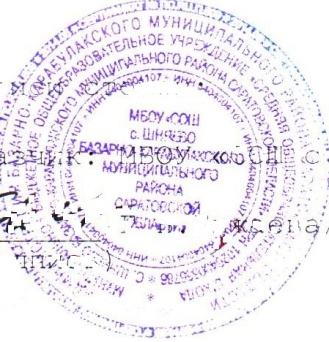 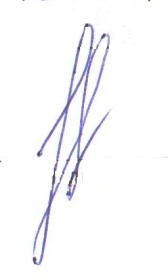 «УТВЕРЖДАЮ» Директор МБОУ «СОШ с. Шняево»:_______________Е. В. ЕнжаевПриказ №_____ от 29.08.2019 г.План работы Совета по профилактике МБОУ «СОШ с. Шняево»на 2019 – 2020 учебный годЦель работы: оказание своевременной и квалифицированной помощи детям, подросткам и (или) их семьям, попавшим в сложные социальные, семейные, педагогические и прочие ситуации.    Задачи работы:организация взаимодействия социально-педагогических и прочих структур в решении проблем несовершеннолетних;  создание условий для успешной социальной адаптации несовершеннолетних, раскрытие их творческого потенциала и жизненного самоопределения; организация социального патронажа детей и подростков и (или) их семей, рассматриваемых на заседании Совета;  обеспечение целенаправленного педагогического, психологического, правового влияния на поведение и деятельность детей и подростков МБОУ «СОШ с. Шняево»№ п/пВремя проведенияНаправление работыФорма проведенияОтчетная документация1.Сентябрь1. Сверка списков учащихся, состоящих на учёте в ПДН, КДН, ВШК. 2. Утверждение списков семей, оказавшихся в социально опасном положении. 3. Утверждение планов реализации школьной программы «Подросток» (по предупреждению правонарушений и правового воспитания), работы с семьями, оказавшимися в социально опасном положении, индивидуальных планов, совместного плана работы с Базарно – КарабулакскимМВД  4. Создание Совета профилактики, утверждение и принятие плана работы Совета профилактики.  5. Уточнение списков детей из многодетных и неполных семей, детей-инвалидов, детей из малообеспеченных семей.  6. Привлечение учащихся в кружки, секции, участие в подготовке вечеров.  7. Обследование условий жизни опекаемых детей.  8. Индивидуальные беседы с учащимися, состоящими на внутришкольном учете и учете КДН,  с учениками, чьи семьи находятся в социально – опасном положении, не желающими соблюдать Устав школы, злостных нарушителей норм поведения на уроках и во внеурочное время.  9. Участие в месячнике «Безопасность детей».  10. Индивидуальные семейные консультации.  Изучение личных дел учащихся,  определение детей «группы риска»,  беседы с вновь  прибывшими  учащимися       Заседание Совета профилактикиСписки по категориям    Планы      Протокол2.Октябрь1. Отслеживание успеваемости и посещаемости учащихся, состоящих на всех видах учетов. 2.Заслушивание учащихся, нарушивших Устав школы, внутришкольные правила (по предложению классных руководителей). 3. Занятость учащихся, состоящих на учете, в учреждениях дополнительного образования, анализ проведения свободного времени школьниками, в том числе с девиантным поведением, оказание им помощи в выборе занятий по интересам.Заседание Совета профилактикиПротокол3.Ноябрь1. Профилактические  беседы с  учащимися,  неуспевающими по итогам I четверти и их  родителями. 2. Рейды и посещение неблагополучных семей.      Работа по представлениям классных руководителей. 3. Посещение уроков с целью – «Работа с трудными учащимися на уроке».  4. Уроки здоровья (беседы классного руководителя по профилактике наркомании, алкоголизма, табакокурения.)  5. Индивидуальные беседы с учащимися, состоящими на внутришкольном учете и учете инспекции, с учениками, чьи семьи находятся в социально – опасном положении, не желающими соблюдать Устав школы, злостных нарушителей норм поведения на уроках и во внеурочное время.Заседание Совета профилактикиПротокол4.Декабрь1. Работа с учащимися и их родителями, имеющими пропуски без уважительных причин. Приглашение родителей на заседание Совета профилактики, не выполняющих обязанности по воспитанию и обучению детей. 2. Заслушивание  неуспевающих учащихся по предварительным итогам II четверти. Работа с не успевающими учащимися по результатам 1 полугодия.  3. Организация встречи учащихся с инспектором по делам несовершеннолетних «Административная и уголовная ответственность». 4. Классные родительские собрания. Родительский лекторий «Наши дети – единомышленники», «Проблемы семейного воспитания» и т.д.  5. Индивидуальные семейные консультации.  6. Планирование работы с учащимися на зимних каникулах.  Заседание Совета профилактикиПротокол5.Январь1.Результаты анкетирования  на выявление жестокого обращения с детьми.  2. Работа с учащимися девиантного поведения по представлениям классных руководителей. 3. Индивидуальные семейные консультации (с родителями учащихся, находящихся в социальноопасном положении). 4. Проверка дневников учащихся.  5. Анкетирование учащихся 9, 11 классов о перспективах продолжения образования после окончания школы.Заседание Совета профилактикиПротокол6.Февраль1. Работа с учащимися, нарушающими правила поведения в школе. 2. Работа с учащимися, имеющими пропуски по неуважительным причинам, неудовлетворительные оценки. 3. Работа по представлениям классных руководителей.Заседание Совета профилактикиПротокол7.Март1. Контрольное заседание по работе с учащимися, неуспевающими в 3 четверти. 2. Заслушивание учащихся, нарушивших Устав школы, внутришкольные правила (по предложению классных руководителей). 3. Классные родительские собрания. Родительский лекторий «вредные привычки ребенка. Как им противостоять?»Заседание Совета профилактикиПротокол8.Апрель1. Рейды и посещение неблагополучных семей.      Работа по представлениям классных руководителей. 2. Работа с учащимися и их родителями, имеющими пропуски без уважительных причин и неудовлетворительные оценки. Приглашение родителей на заседание Совета профилактики, не выполняющих обязанности по воспитанию и обучению детей. 3. Индивидуальные семейные консультации (с родителями учащихся, находящихся в социально-опасном положении). 4. Проведение трудового десанта «Мой школьный двор».Выездное заседание Совета профилактикиПротокол9.Май1. Предварительная летняя занятость учащихся, состоящих на учете.  2.Составление плана работы Совета на следующий год. 3. Отчеты классных руководителей по индивидуальной работе с «трудными» учащимися. 4.Выявление намерения детей «группы риска» участвовать в трудовой деятельности.  5. Сбор предварительной информации об устройстве выпускников 9-х, 11-х классов.Заседание Совета профилактикиПротокол